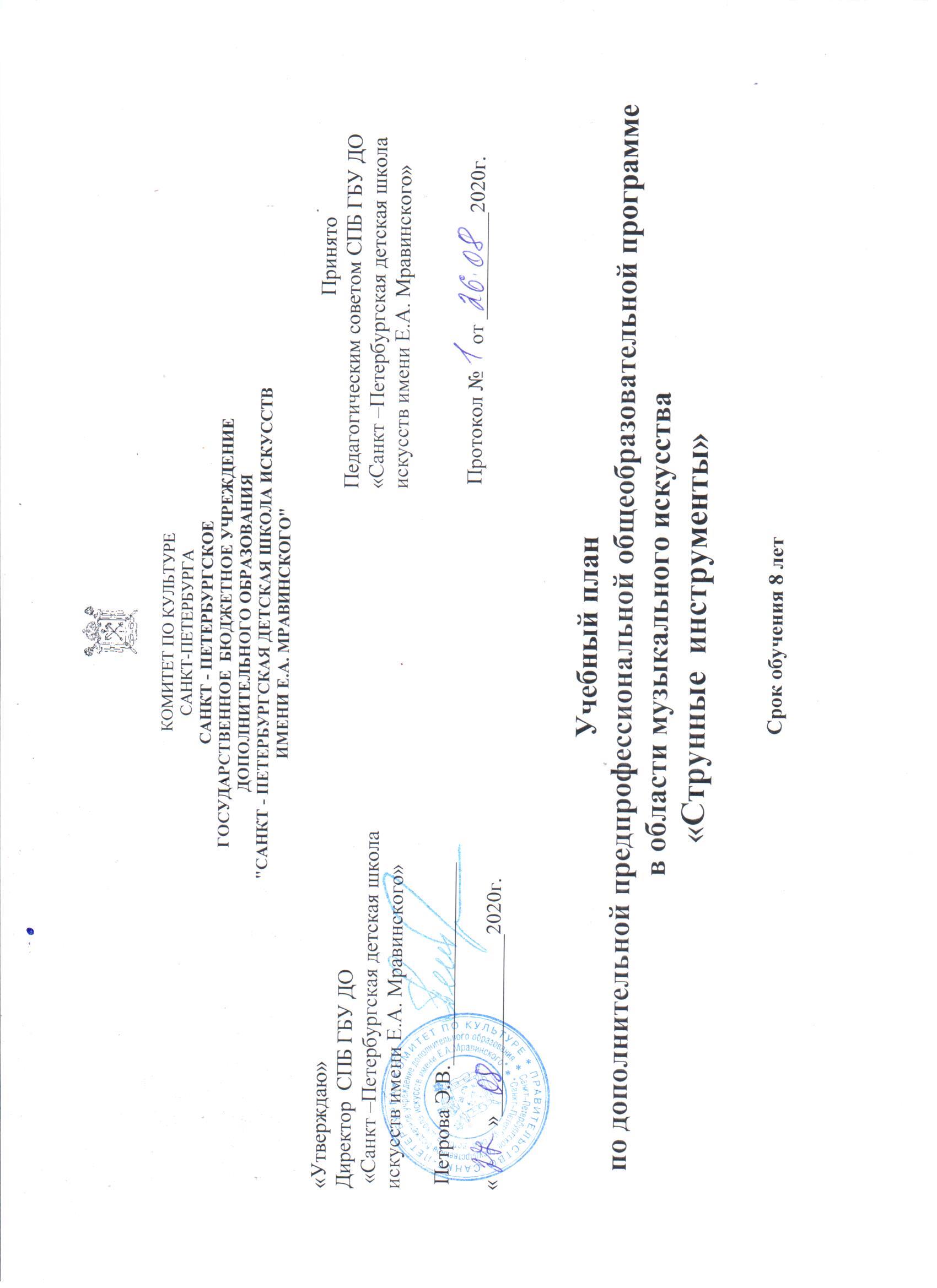 План образовательного процессаПримечания к учебному плануПри реализации ДПОП «Струнные инструменты»   устанавливаются следующие виды учебных занятий и численность обучающихся: групповые занятия  по сольфеджио, слушанию музыки, музыкальной литературе, хору,  элементарной теории музыки – от 11 человек; мелкогрупповые занятия: по ансамблю – от 2-х человек, по предмету «Оркестровый класс» -от 7 человек, индивидуальные занятия  по специальности, фортепиано, сочинению/клавишному синтезатору.При реализации учебного предмета «Хоровой класс» могут одновременно заниматься обучающиеся по другим ОП в области музыкального искусства. Учебный предмет «Хоровой класс» проводится следующим образом: хор из обучающихся первого класса; хор из обучающихся 2-3 классов.  Для расширения и углубления подготовки обучающихся и с учетом сложившихся педагогических традиций в вариативную часть введены следующие учебные  предметы: «Оркестровый класс», «Элементарная теория музыки». Учебный предмет «Оркестровый класс» предполагает занятия камерного оркестра. Учебный предмет «Оркестровый класс» проводится следующим образом:  группы учащихся 4 класса, группы учащихся 5-8 классов. В случае необходимости учебные коллективы могут доукомплектовываться приглашенными артистами в качестве концертмейстеров, но не более чем на 25% от необходимого состава участников. Объем аудиторного времени вариативной части составляет 29% от объема аудиторного времени предметных областей обязательной части.Консультации проводятся с целью подготовки обучающихся к контрольным урокам, зачетам, экзаменам, творческим  мероприятиям. Объем самостоятельной работы обучающихся в неделю по учебным предметам обязательной и вариативной частей в среднем за весь период обучения определяется с учетом минимальных затрат на подготовку домашнего задания, параллельного освоения детьми программ начального и основного общего образования. По учебным предметам обязательной части, а также предметам вариативной части объем самостоятельной недельной нагрузки  обучающихся планируется следующим образом:«Специальность»: 1-2 классы – 3 часа, 3-4 классы –  4 часа, 5-6 классы - 5 часов, 7-8 классы  – 6 часов; «Ансамбль» – 1,5 часа; «Оркестровый класс» – 0,5 часа; «Фортепиано» – 2 часа; «Хоровой класс» – 0,5 часа; «Сольфеджио» – 1 час; «Слушание музыки» – 0,5 часа; «Музыкальная литература» – 1 час,  «Элементарная теория музыки»-1 час.Объем максимальной нагрузки обучающихся не  превышает 23,5 часов в неделю, аудиторной нагрузки – 10,5 часов в неделю.Аудиторные часы для концертмейстера предусматриваются: - для проведения занятий по специальности - 50% аудиторного времени для учащихся 1-6 классов, 100% аудиторного времени для   учащихся 7-8 классов;- для проведения консультаций  в объеме  1 часа для учащихся 1 класса, 2 часов для учащихся  2-6 классов, 100% времени  для учащихся 7 -8классов;-для проведения занятий  по предмету «Хоровой класс»  и консультациям по «Сводному хору» - 100% аудиторного времени;-для проведения занятий по предмету  и консультациям «Ансамбль» - 100% аудиторного времени (в случае привлечения  к реализации данного предмета  преподавателей или концертмейстеров);-для проведения занятий по предмету «Оркестровый класс и консультациям «оркестр» -100% аудиторного времени.При реализации учебного предмета «Специальность » помимо зачета в виде академического концерта в 1 полугодии и  переводного зачета или экзамена во 2 полугодии, в рамках промежуточной аттестации планируются следующие виды контрольных мероприятий:технический зачет – исполнение этюдов и гамм в 1 полугодии  для учащихся 2-8 классов;зачет по практическим навыкам (чтение с листа, самостоятельная работа) для учащихся  5-8 классов во 2 полугодии.Индекспредметных областей, разделов и учебных предметовНаименование частей, предметных областей, разделов и учебных предметов Наименование частей, предметных областей, разделов и учебных предметов Максимальная учебная нагрузкаСамостработаАудиторные занятия(в часах)Аудиторные занятия(в часах)Аудиторные занятия(в часах)Аудиторные занятия(в часах)Промежуточная аттестация(по полугодиям)Промежуточная аттестация(по полугодиям)Промежуточная аттестация(по полугодиям)Промежуточная аттестация(по полугодиям)Распределение по годам обученияРаспределение по годам обученияРаспределение по годам обученияРаспределение по годам обученияРаспределение по годам обученияРаспределение по годам обученияРаспределение по годам обученияРаспределение по годам обученияРаспределение по годам обученияИндекспредметных областей, разделов и учебных предметовНаименование частей, предметных областей, разделов и учебных предметов Наименование частей, предметных областей, разделов и учебных предметов  Трудоемкость в часах Трудоемкость в часахГрупповые занятияМелкогрупповые занятияМелкогрупповые занятияИндивидуальные занятияЗачетыконтрольные уроки контрольные уроки Экзамены 1-й класс 2-й  класс3-й класс 4-й класс5-й класс5-й класс 6-й класс7-й класс8-й класс122345667889101112131414151617Структура и объем ОПСтруктура и объем ОП 4257,5 -48682354,5-24701903 – 23981903 – 23981903 – 23981903 – 2398Количество недель аудиторных занятийКоличество недель аудиторных занятийКоличество недель аудиторных занятийКоличество недель аудиторных занятийКоличество недель аудиторных занятийКоличество недель аудиторных занятийКоличество недель аудиторных занятийКоличество недель аудиторных занятийКоличество недель аудиторных занятийСтруктура и объем ОПСтруктура и объем ОП 4257,5 -48682354,5-24701903 – 23981903 – 23981903 – 23981903 – 2398323333333333333333Обязательная частьОбязательная часть4257,52354,51903190319031903Недельная нагрузка в часахНедельная нагрузка в часахНедельная нагрузка в часахНедельная нагрузка в часахНедельная нагрузка в часахНедельная нагрузка в часахНедельная нагрузка в часахНедельная нагрузка в часахНедельная нагрузка в часахПО.01.Музыкальное исполнительствоМузыкальное исполнительство29301877,51053105310531053ПО.01.УП.01Специальность Специальность 177711855921,3-9,11-152,102222,52,52,52,52,5ПО.01.УП.02АнсамбльАнсамбль412,5247,516516514,168,10,12,8,10,12,1111ПО.01.УП.03ФортепианоФортепиано594396198166-156-15111111ПО.01.УП.04Хоровой классХоровой класс14749986111ПО.02.Теория и история музыкиТеория и история музыки1135477658658658658ПО.02.УП.01СольфеджиоСольфеджио641,5263378,582,4,6,10,142,4,6,10,141211,51,51,51,51,51,51,51,5ПО.02.УП.02Слушание музыки Слушание музыки 147499861ПО.02.УП.03Музыкальная литература (зарубежная, отечественная)Музыкальная литература (зарубежная, отечественная)346,5165181,5109,11-13,159,11-13,1514111111,5Аудиторная нагрузка по двум предметным областям:Аудиторная нагрузка по двум предметным областям:Аудиторная нагрузка по двум предметным областям:171117111711171155,56,56,577777,5Максимальная нагрузка по двум предметным областям:Максимальная нагрузка по двум предметным областям:Максимальная нагрузка по двум предметным областям:4065,52354,517111711171117111010,514,51617,517,517,518,519Количество контрольных уроков, зачетов, экзаменов по двум предметным областям:Количество контрольных уроков, зачетов, экзаменов по двум предметным областям:Количество контрольных уроков, зачетов, экзаменов по двум предметным областям:2023234В.00.Вариативная частьВариативная часть610,5115,5495495495495В.01.УП.01Оркестровый классОркестровый класс544,582,5462163В.03.УП.03Элементарная теория музыкиЭлементарная теория музыки66333316161Всего аудиторная нагрузка с учетом вариативной части:Всего аудиторная нагрузка с учетом вариативной части:Всего аудиторная нагрузка с учетом вариативной части: 2206 2206 2206 220655,56,58,51010101011,5Всего максимальная нагрузка с учетом вариативной части:Всего максимальная нагрузка с учетом вариативной части:Всего максимальная нагрузка с учетом вариативной части:4742253622062206220622061010,514,518,52121212224,5Всего количество контрольных уроков, зачетов, экзаменов:Всего количество контрольных уроков, зачетов, экзаменов:Всего количество контрольных уроков, зачетов, экзаменов:2124244К.03.00.К.03.00.Консультации192-192192192192Годовая нагрузка в часах Годовая нагрузка в часах Годовая нагрузка в часах Годовая нагрузка в часах Годовая нагрузка в часах Годовая нагрузка в часах Годовая нагрузка в часах Годовая нагрузка в часах Годовая нагрузка в часах К.03.01.К.03.01.Специальность2727233333346К.03.02.К.03.02.Сольфеджио18222222224К.03.03К.03.03Музыкальная литература (зарубежная, отечественная) 51112К.03.04.К.03.04.Ансамбль61122К.03.05.К.03.05.Сводный хор584181818К.03.06.К.03.06.Оркестр721818181818К.03.07К.03.07Фортепиано661111111А.04.00.А.04.00.АттестацияГодовой объем в неделяхГодовой объем в неделяхГодовой объем в неделяхГодовой объем в неделяхГодовой объем в неделяхГодовой объем в неделяхГодовой объем в неделяхГодовой объем в неделяхГодовой объем в неделяхГодовой объем в неделяхГодовой объем в неделяхГодовой объем в неделяхГодовой объем в неделяхГодовой объем в неделяхГодовой объем в неделяхГодовой объем в неделяхГодовой объем в неделяхГодовой объем в неделяхПА.04.01.ПА.04.01.Промежуточная (экзаменационная)7 11111111-ИА.04.02.ИА.04.02.Итоговая аттестация2 2ИА.04.02.01.ИА.04.02.01.Специальность1 ИА.04.02.02.ИА.04.02.02.Сольфеджио0,5ИА.04.02.03.ИА.04.02.03.Музыкальная литература (зарубежная, отечественная)0,5Резерв учебного времениРезерв учебного времениРезерв учебного времени8